3.4.  Работа Комиссии оформляется протоколами, которые подписываются председателем комиссии  и секретарем.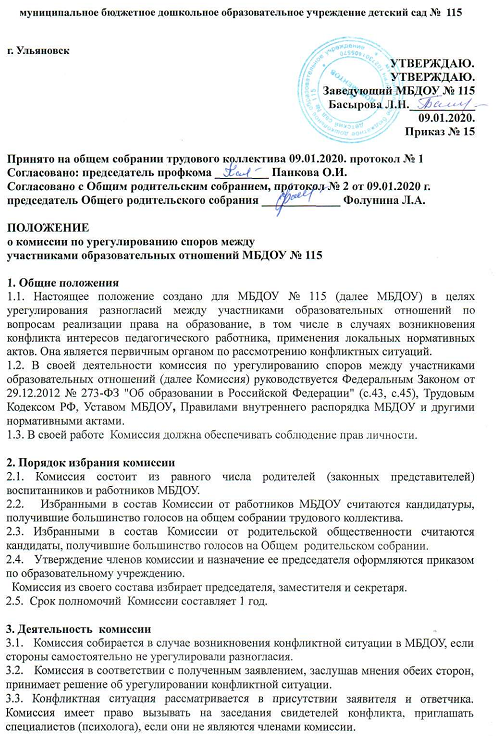 3.5. Решения Комиссии принимаются простым  большинством при наличии не менее   2/ 3 состава.3.6. Рассмотрение заявления должно быть проведено в десятидневный срок со дня подачи заявления.3.7. По требованию заявителя решение Комиссии может быть выдано ему в письменном виде.3.8. Решение Комиссии является обязательным для всех участников образовательных отношений в МБДОУ, и подлежит исполнению в сроки, предусмотренные указанным решением. 3.9. Решение Комиссии может быть обжаловано в установленном законодательством РФ порядке.4. Права и обязанности членов комиссии.4.1. Члены Комиссии имеют право на получение необходимых консультаций различных специалистов и учреждений по вопросам, относящихся к компетенции  комиссии по урегулированию споров между участниками образовательных отношений.4.2. Члены Комиссии обязаны присутствовать на заседании, принимать решение по заявленному вопросу открытым голосованием, давать заявителю ответ в письменном  и устном виде.4.3.  Принимать к рассмотрению заявления любого участника образовательного процесса при несогласии с решением или действием администрации, воспитателя, родителя (законного представителя);4.4. Рекомендовать, приостанавливать или отменять ранее принятое решение на основании проведенного изучения при согласии конфликтующих сторон;4.5. Рекомендовать изменения в локальных актах образовательного учреждения с целью демократизации основ управления образовательным учреждением или расширения прав участников образовательного процесса.5.       Делопроизводство комиссии5.1. Протоколы заседаний Комиссии хранятся в МБДОУ в течение пяти лет.